识别每个数字1.1、准备数字查询矩阵我们可以了解到，像电表这种液晶屏显示数字0-9，总共是由图中的7个笔划图形组合而成，因此我们可以根据是否存在相应笔划，判断是哪个数字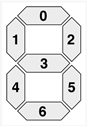 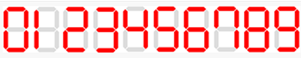 可以通过以下字典，映射笔划和对应的数字：DIGITS_LOOKUP = {    (1, 1, 1, 0, 1, 1, 1): 0,    (0, 0, 1, 0, 0, 1, 0): 1,    (1, 0, 1, 1, 1, 0, 1): 2,    (1, 0, 1, 1, 0, 1, 1): 3,    (0, 1, 1, 1, 0, 1, 0): 4,    (1, 1, 0, 1, 0, 1, 1): 5,    (1, 1, 0, 1, 1, 1, 1): 6,    (1, 0, 1, 0, 0, 1, 0): 7,    (1, 1, 1, 1, 1, 1, 1): 8,    (1, 1, 1, 1, 0, 1, 1): 9}1.2、判断每个数字将数字区域排序，这样会从左到右排列所有区域import numpy as npdigitCnts = sorted(digitCnts)print(digitCnts)digits = []for c in range(len(digitCnts)):    # 提取数字区域的坐标和宽高    (x, y, w, h) = digitCnts[c]    roi = thresh[y:y + h, x:x + w]    roi_name = 'roi'+ str(c) +'.png'    print("writing to ", roi_name)    #根据当前的数字图像的大小，取四分之一作为笔划的宽度，大约七分之一作为笔划的高度。    cv2.imwrite(roi_name, roi)    (roiH, roiW) = roi.shape    (dW, dH) = (int(roiW * 0.25), int(roiH * 0.15))    dHC = int(roiH * 0.05)      #将当前的数字区域划分成7个区域：    segments = [    ((dW, 0), (w-dW, dH)), # top    ((0, dH), (dW, (h // 2)-dHC)), # top-left    ((w - dW, dH), (w, (h // 2) - dHC)), # top-right    ((dW, (h // 2) - dHC) , (w-dW, (h // 2) + dHC)), # center    ((0, h // 2+dHC), (dW, h-dH)), # bottom-left    ((w - dW, h // 2+dHC), (w, h-dH)), # bottom-right    ((dW, h - dH), (w-dW, h))]# bottom#检查每个笔划区域，如果前景（即白色像素点）区域大小超过区域的50%，则认为当前笔划存在    on = [0] * len(segments)    # 检查每个笔画区域    for (i, ((xA, yA), (xB, yB))) in enumerate(segments):        # 提取笔画区域，计算区域大小以及前景像素        segROI = roi[yA:yB, xA:xB]        total = cv2.countNonZero(segROI)        area = (xB - xA) * (yB - yA)        print("{} percent is {}".format(i, total / float(area)))        # 如果非零像素数量多于50%，则这个笔画存在,因此获取每个笔划的范围，并组成笔划数组        if total / float(area) > 0.5:                    on[i]= 1    #根据笔划数组判断是否是哪个数字    digit = DIGITS_LOOKUP[tuple(on)]    print(digit)    digits.append(digit)    #在原图上对数字区域画框，并标注识别结果    cv2.rectangle(output, (x, y), (x + w, y + h), (0, 255, 0), 1)    cv2.putText(output, str(digit), (x - 10, y - 10),    cv2.FONT_HERSHEY_SIMPLEX, 0.65, (0, 255, 0), 2)#查看标注识别结果图像plt.imshow(output,cmap="gray")print(digits)获得识别结果如下：[3, 4, 5]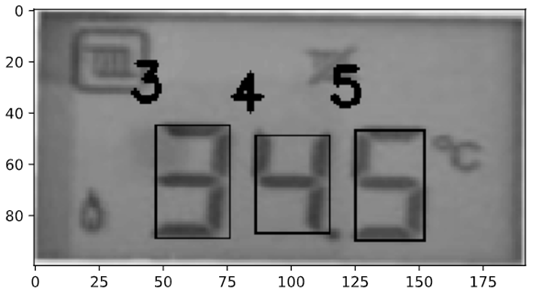 